MBA with Concentration in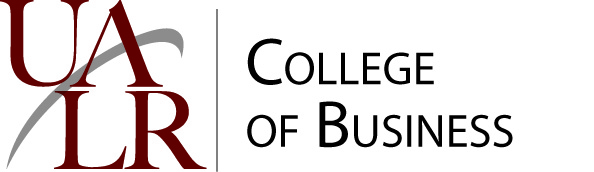 Human Resource Management (BUSAHR-CMBA) Student Name _______________________________________T# ______________________ Admit Date ____________EXCEL ASSESSMENT:   Sent Link      PassedFOUNDATION COURSES (3 Credit Hours)                        Test Out                                                Term                  GradeACCT 7100 Accounting Methods & Reports              	  ECON 7100 Foundations of Business			  	FINC 7100 Finance Fundamentals			  	    ACCT 7100 or equivalent CORE COURSES (36 Credit Hours)                               	             Term                   GradeBSAD 7100 Managing Your Career (1)                 Required    Optional                    MGMT 7310 Management of Human Capital (3)ACCT 7304 Accounting for Managers (3)     ACCT 7100 or passing score on ACCT assessmentECON 7200 Applied Problem Solving (2)	      passing score on Excel assessmentECON 7313 Managerial Economics (3)     ECON 7100 or passing score on ECON assessmentMGMT 7101 Developing Leadership Skills I (1)MGMT 7180 Strategy for Competitive Advantage I (1)FINC 7311 Applied Corporate Finance (3)      ACCT 7304 ECON 7200 ECON 7313 FINC 7100 or      Passing FINC assessment MGMT 7180MGMT 7210 Operations & Supply Chain Management (2)      ECON 7200BINS 7250 Strategic Management of Information Systems & Technology (2)      ACCT 7304 ECON 7313 MGMT 7180MKTG 7311 Marketing for Profit & Growth (3)      ACCT 7100 ECON 7100 FINC 7100 MGMT 7280 Strategy for Competitive Advantage II (2)       FINC 7311* MKTG 7311 MGMT 7210MGMT 7102 Developing Leadership Skills II (1)       MGMT 7101CONCENTRATION IN HUMAN RESOURCE MANAGEMENT 				Term		GradeRequired Courses (6 credit hours):MGMT 7341 Strategic Human Resource Management (3)MGMT 7345 Employment Law for Managers (3)Elective Courses (choose one - 3 credit hours):MGMT 7312 Team Development MGMT 7340 Collective Bargaining*May be taken concurrently.The degree requirements for the MBA program have been explained to me.  I acknowledge my understanding of these requirements and that any deviation from my advisor’s recommendations may delay my graduation from the program.Signature ________________________________________________________     Date_______________________________